ПОСТАНОВЛЕНИЕ								КАРАР11.01.2022								            	№ 1О мерах по профилактике пожарнойбезопасности в жилом секторе Старо-Мавринского сельского поселения Заинского муниципального района Республики Татарстан В целях повышения пожарной безопасности, снижения количества пожаров в жилом секторе Заинского района и гибели людей на них, информирования населения о мерах пожарной безопасности, на основании Федерального закона от 06 октября 2003 года № 131-ФЗ «Об общих принципах организации местного самоуправления в Российской Федерации», Федерального закона от 21 декабря 1994 года № 69-ФЗ «О пожарной безопасности», руководствуясь Уставом Старо-Мавринского сельского поселения Заинского муниципального района Республики Татарстан, Исполнительный комитет Старо-Мавринского сельского поселения Заинского муниципального районапостановляет:1. Создать профилактическую группу по проверке частного сектора на территории Старо-Мавринского сельского поселения в составе  семи  человек (Приложение 1).2. Членам профилактической группы проводить беседы и распространять памятки о мерах пожарной безопасности при проведении профилактических осмотров частного сектора согласно утвержденному графику (Приложение 2).3. Контроль за исполнением настоящего постановления оставляю за собой.Руководитель Исполнительного комитета                                                          Р.Г.НургалеевПриложение №1к постановлению Исполнительного комитета Старо-Мавринского сельского поселенияЗаинского муниципального районаРеспублики Татарстанот «11» января  2022г.  № 1СПИСОКчленов профилактической группы по проверке частного сектораСтаро-Мавринского сельского поселенияПриложение №2к постановлению Исполнительного комитета Старо-Мавринского сельского поселенияЗаинского муниципального районаРеспублики Татарстанот «11» января  2022г.  № 1Графикпрофилактических осмотров частного жилого сектораСтаро-Мавринского сельского поселения на 2022 г.январь февральмарт апрельмайиюньиюльавгустсентябрьоктябрьноябрьдекабрьИСПОЛНИТЕЛЬНЫЙ КОМИТЕТ СТАРО-МАВРИНСКОГО СЕЛЬСКОГО ПОСЕЛЕНИЯ ЗАИНСКОГО МУНИЦИПАЛЬНОГО РАЙОНА РЕСПУБЛИКИ ТАТАРСТАН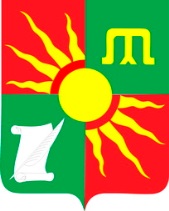 ТАТАРСТАН РЕСПУБЛИКАСЫ ЗӘЙ МУНИЦИПАЛЬ РАЙОНЫ  ИСКЕ МАВРИН АВЫЛ ҖИРЛЕГЕ БАШКАРМА КОМИТЕТЫул. Центральная, д. 2а, с. Старое Маврино, Заинский район, 423537Үзәк урамы, 2а йорт, Иске Мавринавылы, Зәй районы, 423537Телефон, факс 62-0-01. Электронный адрес: Smavr.Zai@tatar.ruТелефон, факс 62-0-01. Электронный адрес: Smavr.Zai@tatar.ruТелефон, факс 62-0-01. Электронный адрес: Smavr.Zai@tatar.ru№ п/пФамилия, имя, отчествоДолжность, место работыПримечание1Нургалеев Раис ГабдулбариевичРуководитель Исполнительного комитета2Маклаков Виктор Кузьмичначальник  Старо-Мавринской МПОпо согласованию3Костин Дмитрий Валерьевичводитель Старо-Мавринской МПОпо согласованию4Иванов Яков Анатольевич водитель Старо-Мавринской МПОпо согласованию5Мовсесян Вачаган Павликовичводитель Старо-Мавринской МПОпо согласованию6Кириллов Григорий Леонидович водитель Старо-Мавринской МПОпо согласованию7Федорова Рамзия Зиннуровнафельдшер с. Новое Мавринопо согласованиюНаименование населенного пункта, улицыПериод проведения (дни)Период проведения (дни)Период проведения (дни)Период проведения (дни)Период проведения (дни)Период проведения (дни)Период проведения (дни)Период проведения (дни)Период проведения (дни)Период проведения (дни)Период проведения (дни)Наименование населенного пункта, улицы1516171822232425293031с. Старое Мавриноул. Центральнаяхххул. Молодежнаяхххул. СтроителейхххНаименование населенного пункта, улицыПериод проведения (дни)Период проведения (дни)Период проведения (дни)Период проведения (дни)Период проведения (дни)Период проведения (дни)Период проведения (дни)Период проведения (дни)Период проведения (дни)Период проведения (дни)Наименование населенного пункта, улицы6789131415172728с. Новое Мавриноул. Дорожнаяхххул. Ежовкахххул. СтараяххНаименование населенного пункта, улицыПериод проведения (дни)Период проведения (дни)Период проведения (дни)Период проведения (дни)Период проведения (дни)Период проведения (дни)Период проведения (дни)Период проведения (дни)Период проведения (дни)Период проведения (дни)Период проведения (дни)Период проведения (дни)Наименование населенного пункта, улицы51213141819202125262730с. Старое Мавриноул. Центральнаяхххул. Молодежнаяхххул. СтроителейхххНаименование населенного пункта, улицыПериод проведения (дни)Период проведения (дни)Период проведения (дни)Период проведения (дни)Период проведения (дни)Период проведения (дни)Период проведения (дни)Период проведения (дни)Период проведения (дни)Период проведения (дни)Период проведения (дни)Период проведения (дни)Наименование населенного пункта, улицы2910111516171823242930с. Новое Мавриноул. Дорожнаяхххул. Ежовкахххул. СтараяхххНаименование населенного пункта, улицыПериод проведения (дни)Период проведения (дни)Период проведения (дни)Период проведения (дни)Период проведения (дни)Период проведения (дни)Период проведения (дни)Период проведения (дни)Период проведения (дни)Период проведения (дни)Период проведения (дни)Период проведения (дни)Наименование населенного пункта, улицы61415162021222327282930с. Старое Мавриноул. Центральнаяхххул. Молодежнаяхххул. СтроителейхххНаименование населенного пункта, улицыПериод проведения (дни)Период проведения (дни)Период проведения (дни)Период проведения (дни)Период проведения (дни)Период проведения (дни)Период проведения (дни)Период проведения (дни)Период проведения (дни)Период проведения (дни)Период проведения (дни)Наименование населенного пункта, улицы45111217181920252630с. Новое Мавриноул. Дорожнаяхххул. Ежовкахххул. СтараяхххНаименование населенного пункта, улицыПериод проведения (дни)Период проведения (дни)Период проведения (дни)Период проведения (дни)Период проведения (дни)Период проведения (дни)Период проведения (дни)Период проведения (дни)Период проведения (дни)Период проведения (дни)Период проведения (дни)Наименование населенного пункта, улицы39101116172223242930с. Старое Мавриноул. Центральнаяхххул. Молодежнаяхххул. СтроителейхххНаименование населенного пункта, улицыПериод проведения (дни)Период проведения (дни)Период проведения (дни)Период проведения (дни)Период проведения (дни)Период проведения (дни)Период проведения (дни)Период проведения (дни)Период проведения (дни)Период проведения (дни)Период проведения (дни)Наименование населенного пункта, улицы67131419202124262728с. Новое Мавриноул. Дорожнаяхххул. Ежовкахххул. СтараяхххНаименование населенного пункта, улицыПериод проведения (дни)Период проведения (дни)Период проведения (дни)Период проведения (дни)Период проведения (дни)Период проведения (дни)Период проведения (дни)Период проведения (дни)Период проведения (дни)Период проведения (дни)Период проведения (дни)Наименование населенного пункта, улицы34101116171819242930с. Старое Мавриноул. Центральнаяхххул. Молодежнаяхххул. СтроителейхххНаименование населенного пункта, улицыПериод проведения (дни)Период проведения (дни)Период проведения (дни)Период проведения (дни)Период проведения (дни)Период проведения (дни)Период проведения (дни)Период проведения (дни)Период проведения (дни)Период проведения (дни)Период проведения (дни)Наименование населенного пункта, улицы2891014152122232930с. Новое Мавриноул. Дорожнаяхххул. Ежовкахххул. СтараяхххНаименование населенного пункта, улицыПериод проведения (дни)Период проведения (дни)Период проведения (дни)Период проведения (дни)Период проведения (дни)Период проведения (дни)Период проведения (дни)Период проведения (дни)Период проведения (дни)Период проведения (дни)Период проведения (дни)Период проведения (дни)Наименование населенного пункта, улицы111213141819202125262730с. Старое Мавриноул. Центральнаяхххул. Молодежнаяхххул. СтроителейхххНаименование населенного пункта, улицыПериод проведения (дни)Период проведения (дни)Период проведения (дни)Период проведения (дни)Период проведения (дни)Период проведения (дни)Период проведения (дни)Период проведения (дни)Период проведения (дни)Период проведения (дни)Период проведения (дни)Период проведения (дни)Наименование населенного пункта, улицы341011617181924253031с. Новое Мавриноул. Дорожнаяхххул. Ежовкахххул. Стараяххх